5. 12. 2017. godine obilježili  Svjetski dan volontera u OŠ „Braća Bobetko“ SisakDanas je u Osnovnoj školi „Braća Bobetko“ Sisak obilježen  Svjetski dan volontera. Učenici 6., 7. i 8. razreda prisustvovali su prezentaciji o volonterstvu, koju je održao Igor Kovač, voditelj ureda PRONI centra Sisak. Obilježavanje Svjetskog dana volontera je uvod u projekt Školontiranje, kojega je nositelj PRONI Centar za socijalno podučavanje Osijek. U projekt je uključeno 5 škola iz Sisačko-moslavačke i 5 škola iz Vukovarsko-srijemske županije. Ciljevi projekta su pružiti potporu osnovnim i srednjim školama u razvoju i provedbi školskog volontiranja i odgoja za volontiranje te razviti i provoditi održive volonterske programe u školi i zajednici. U okviru projekta će u siječnju 2018. u OŠ „Braća Bobetko“ Sisak biti osnovan Školski volonterski klub. 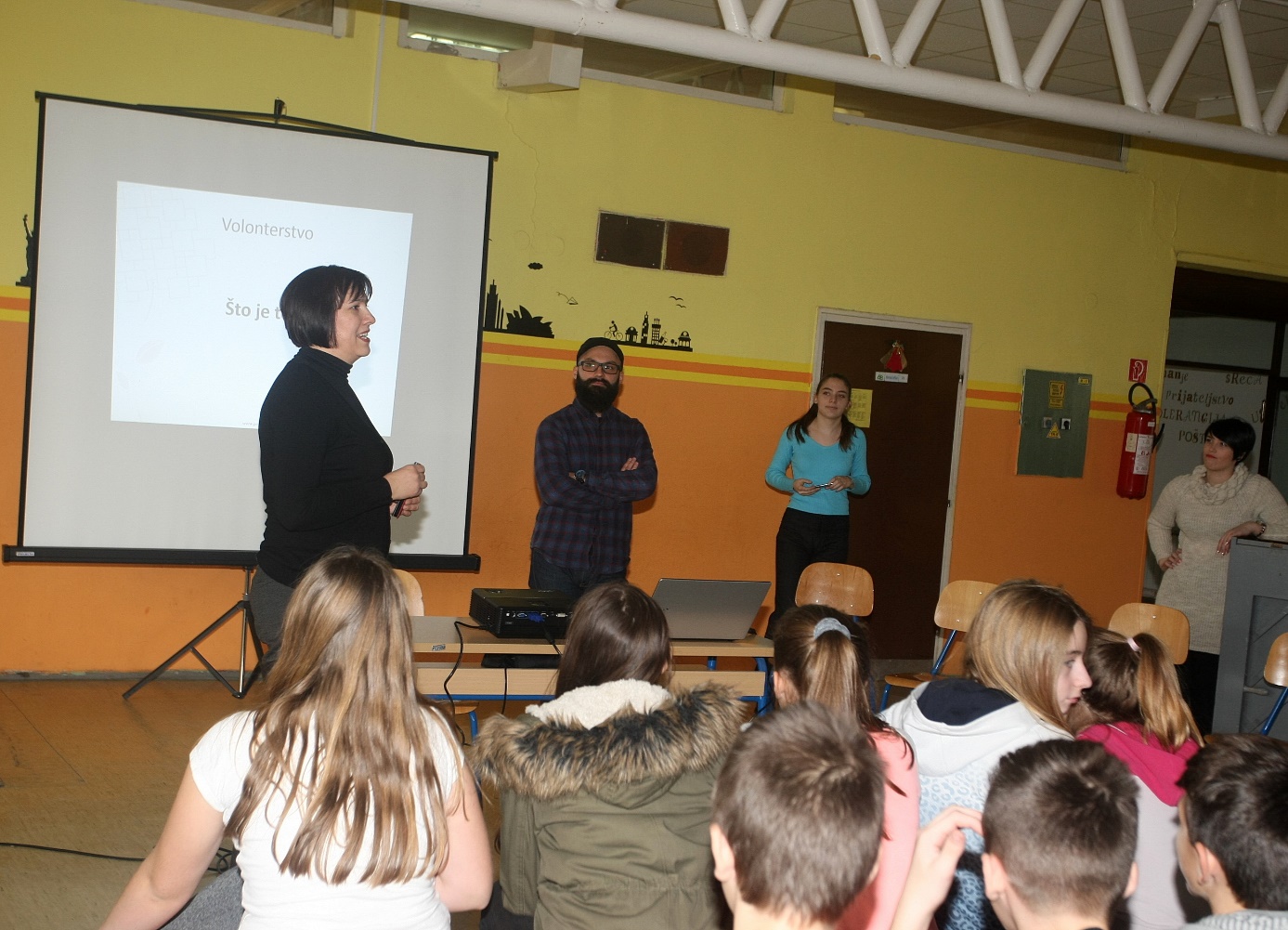 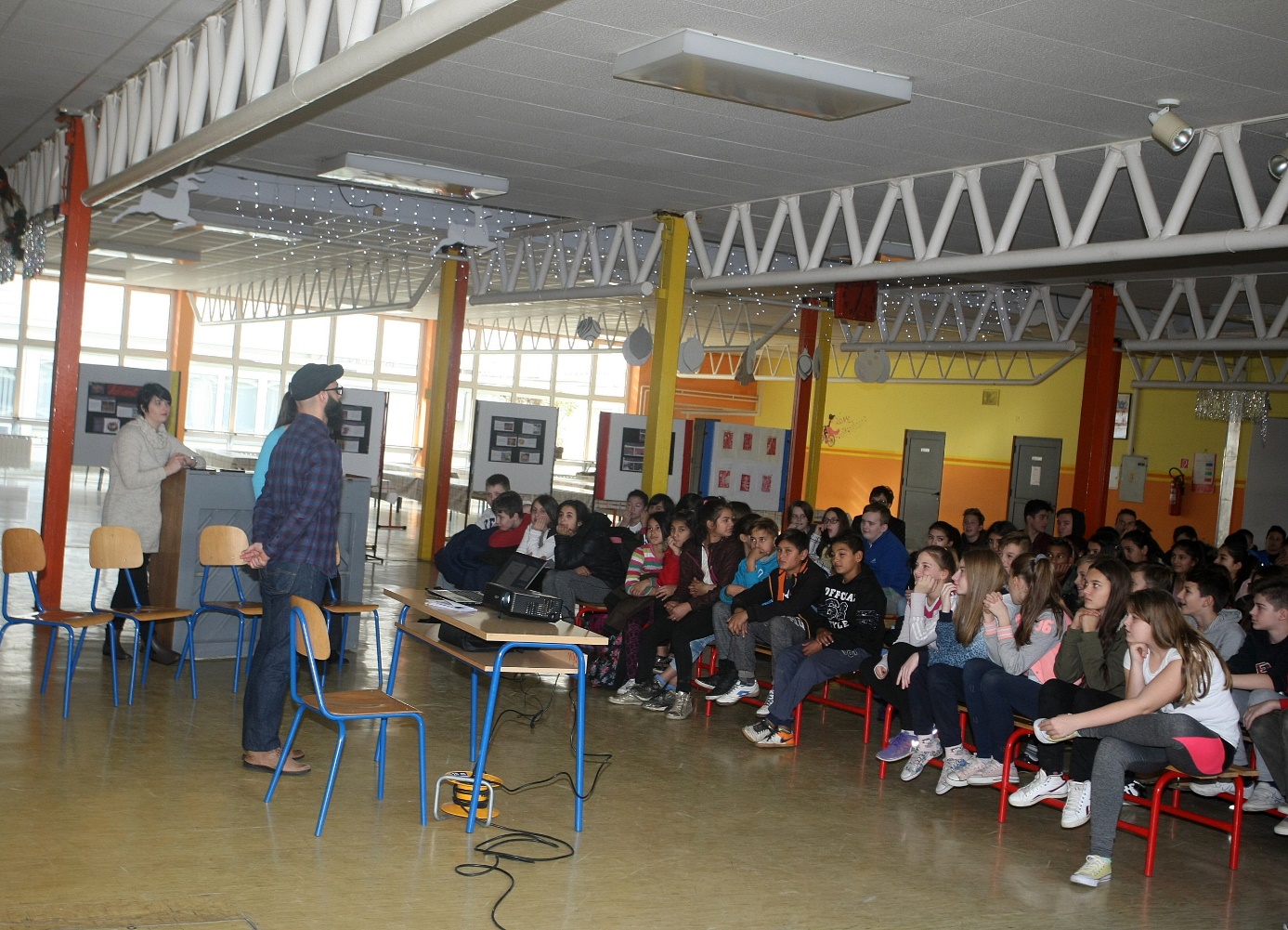 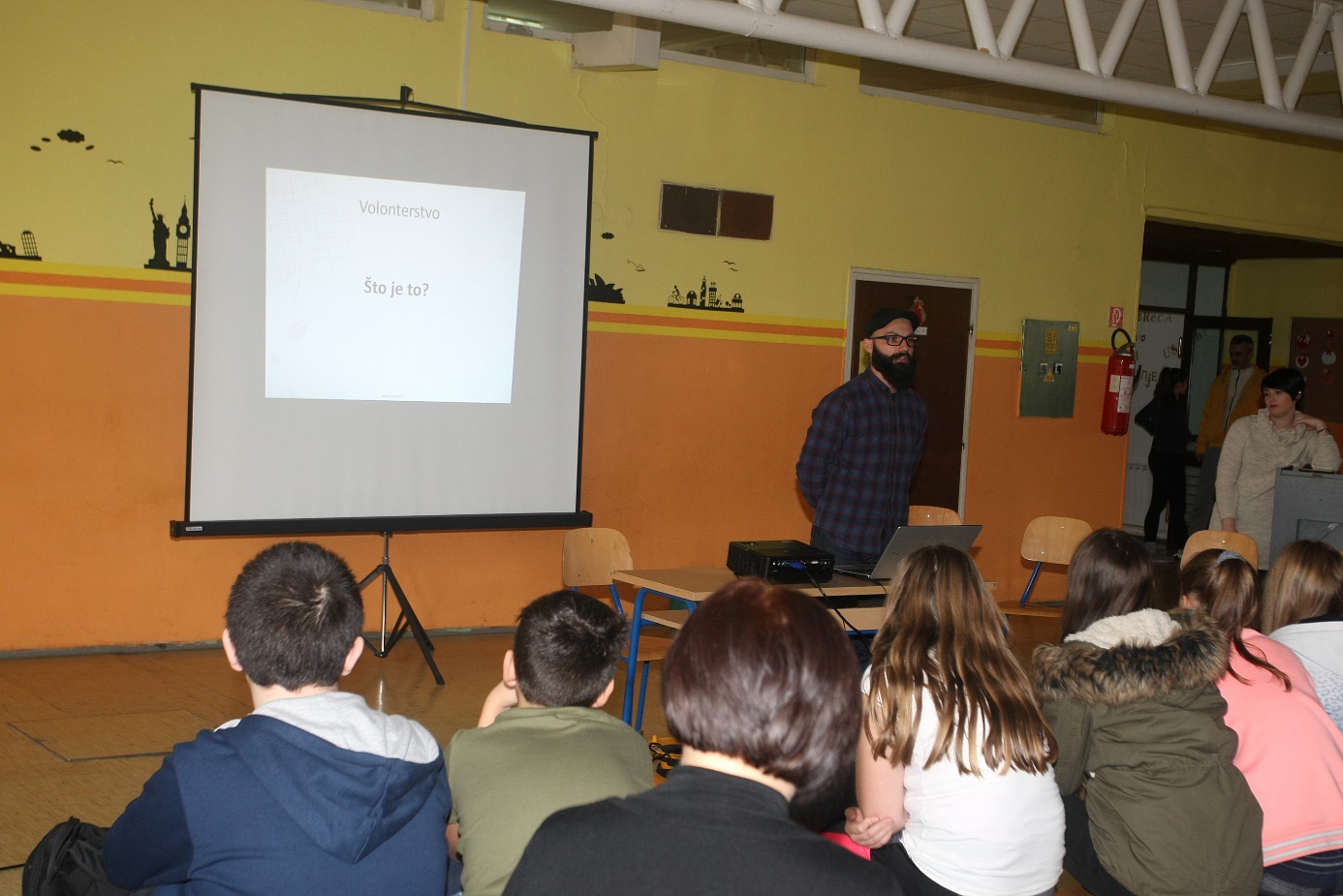 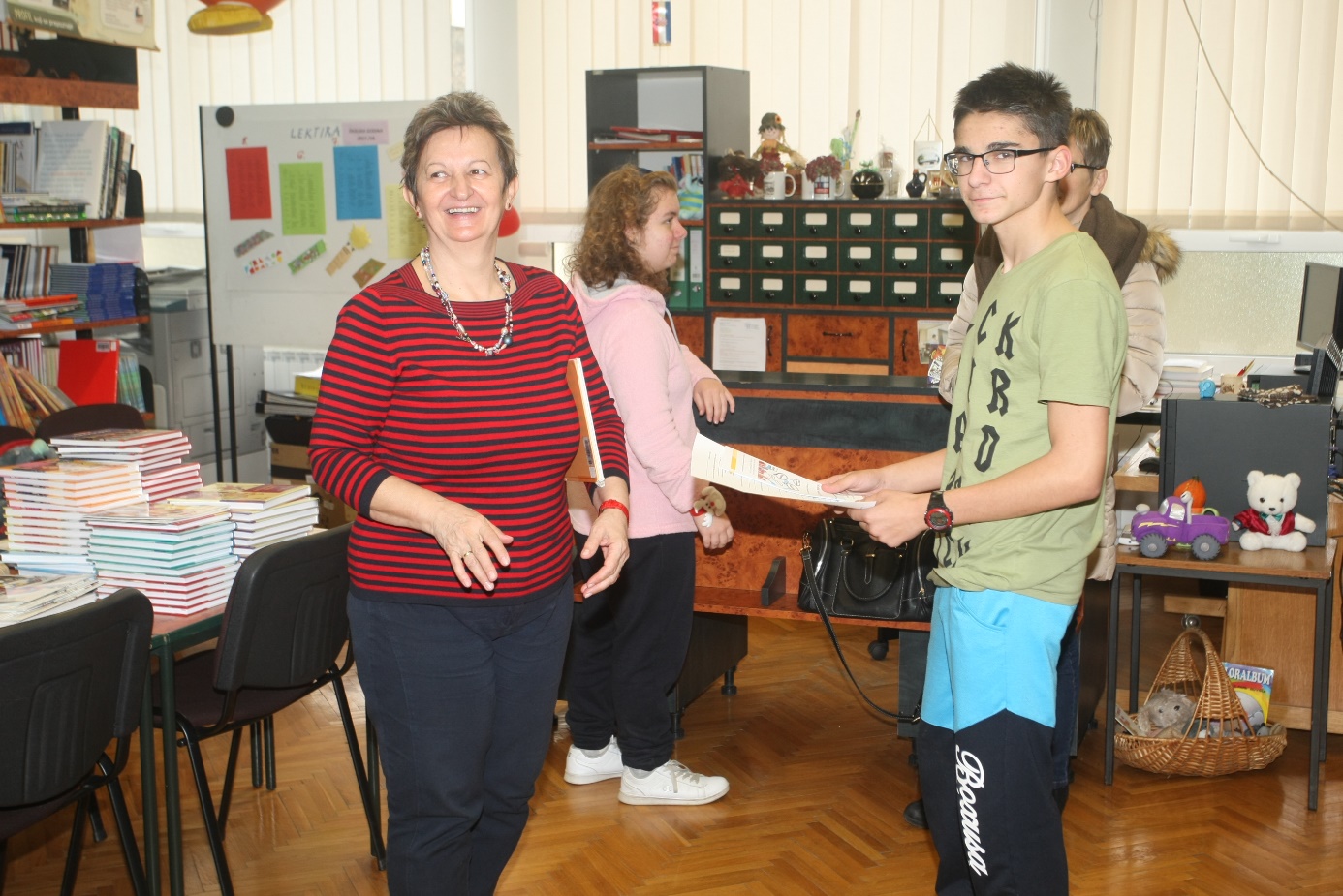 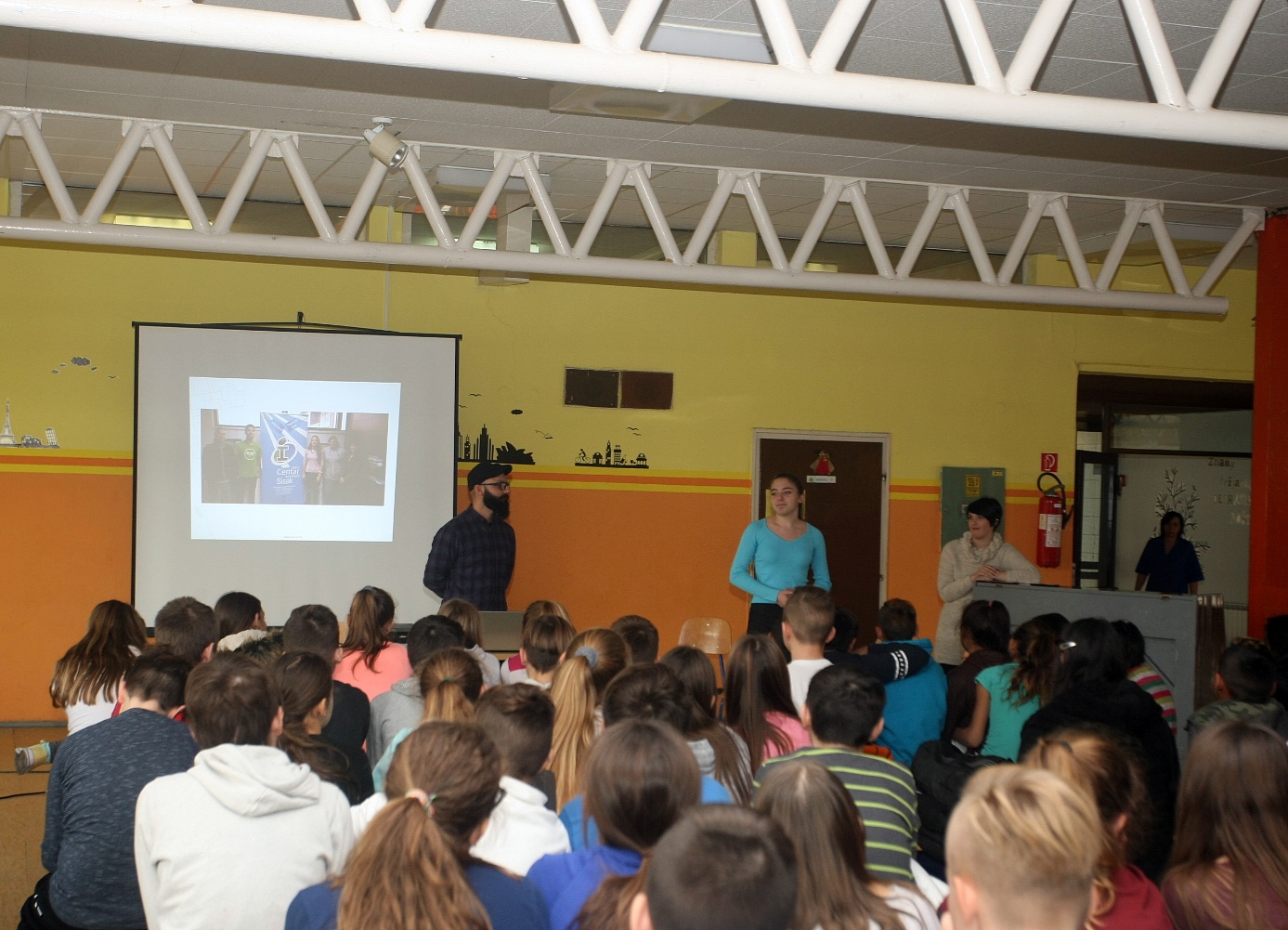 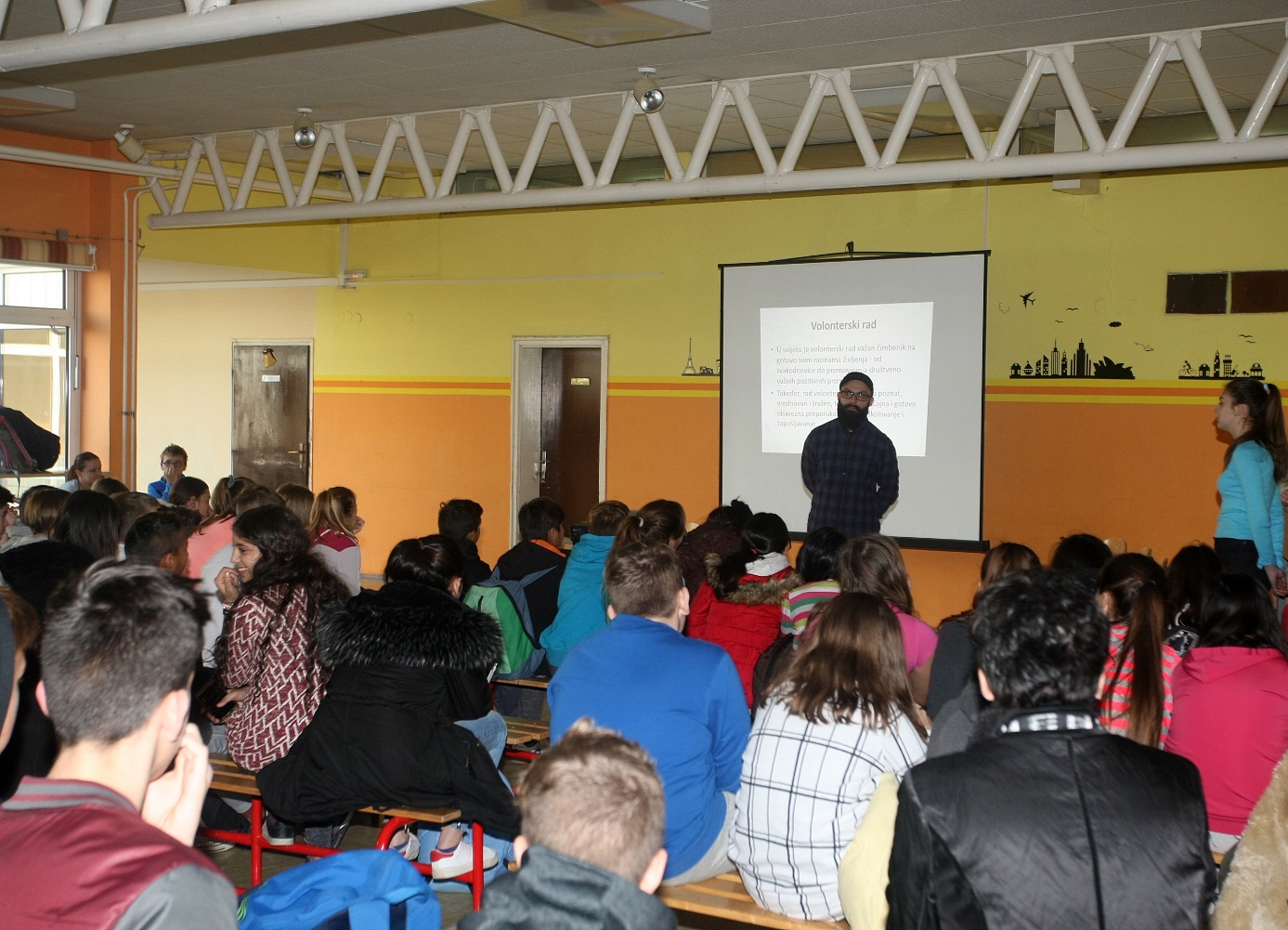 